AgebTimes on the agenda are best estimates, and therefore may not reflect actual time an item is addressed. The action listed next to each agenda item represents the intent of the VSBPE at the time the agenda is printed.  It is possible that action may or may not be taken on any item listed on the agenda.1 National Life Drive, Davis 5, Montpelier, VT 05620-2501
(p) 802-828-1130 | (f) 802-828-6430 | education.vermont.gov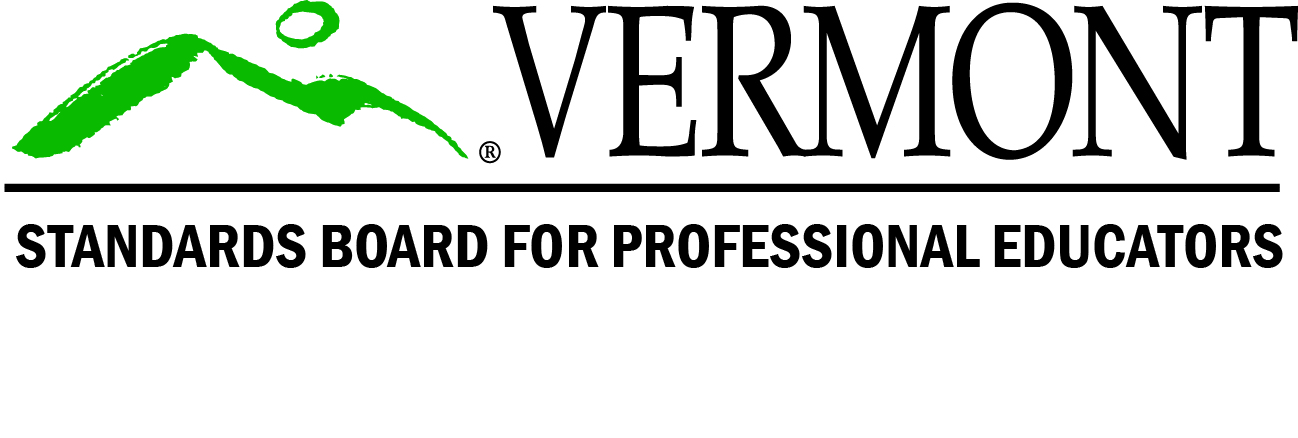 1 National Life Drive, Davis 5, Montpelier, VT 05620-2501
(p) 802-828-1130 | (f) 802-828-6430 | education.vermont.gov1 National Life Drive, Davis 5, Montpelier, VT 05620-2501
(p) 802-828-1130 | (f) 802-828-6430 | education.vermont.gov1 National Life Drive, Davis 5, Montpelier, VT 05620-2501
(p) 802-828-1130 | (f) 802-828-6430 | education.vermont.govAgendaJanuary 12, 2022Ensuring a Caring, Competent, Highly Effective Educator in Every Vermont Classroom to Improve Student LearningAgendaJanuary 12, 2022Ensuring a Caring, Competent, Highly Effective Educator in Every Vermont Classroom to Improve Student LearningAgendaJanuary 12, 2022Ensuring a Caring, Competent, Highly Effective Educator in Every Vermont Classroom to Improve Student LearningAgendaJanuary 12, 2022Ensuring a Caring, Competent, Highly Effective Educator in Every Vermont Classroom to Improve Student LearningTimePacket #ItemAim/Action9:00 AM1 (A)2 (A)Approval of the AgendaApproval of Minutes from 11/16/2021Correspondence / AnnouncementsPublic Member IntroductionsPublic to be heardBoard Member Updates Act 28 Literacy Committee ReportStaff ReportDiscussion/VoteDiscussion/VoteDiscussionDiscussionDiscussionDiscussionDiscussion9:30 AM3 (A)Praxis Core ProposalRule ChangePolicy Revision Discussion/VoteDiscussion10:15 AMNew York Reciprocity Discussion/Vote10:45 AMBreak11:00 AMWaiver RequestEducator Waiver Request: C. TolenoEducator Waiver Request: T. ThibodeauEducator Waiver Request: C. IzzoEducator Waiver Request: N. GinsbergDiscussion/VoteDiscussion/VoteDiscussion/VoteDiscussion/Vote11:45 AM1 (LC) 1 (PAC)2 (PAC)3 (PAC)Sub Committee Work Licensing Committee: Review Policies D2, D3, D4, E1, G3, H1, H2, H4, P12022 Renewal Update Program Approval Committee: UVM ELL ROPA Review TeamUVM proposal for approval of alternate route programVT-HEC Draft ROPA Report ReviewDiscussionDiscussionDiscussion/VoteDiscussion/VoteDiscussion/Vote12:15 PMLunch1:00 PMCommittee Reports and MotionsDiscussion/Vote1:15 PM4 (A)New Policy: Unlicensed teaching experience for an administrative endorsementDiscussion2:00 PM 5 (A)3.0 GPA AlternativeDiscussion/Vote2:30 PMMarch Agenda ItemsDiscussion2:45 PMAdjournDiscussion/Vote